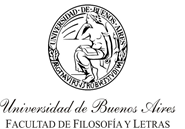 MAESTRÍA EN LITERATURAS ESPAÑOLA Y LATINOAMERICANATítulo: “Escenas del posmodernismo en América Latina. Debates y giros en la teoría, la crítica y la literatura”Área: 1Docente/s a cargo: Guadalupe Silva y Luciana Del GizzoCarga horaria: 32 horasCuatrimestre: primer cuatrimestre 2020Fundamentación:Durante los años ochenta y noventa, una escena fue determinante para reevaluar el siglo XX: los debates sobre la posmodernidad. Más allá de su urgencia por dar comienzo y nombrar un nuevo periodo, estos debates dejaron en claro que una etapa había finalizado y que otra nueva comenzaba bajo el imperativo de la revisión y el escrutinio de la cultura moderna. En el ámbito del arte, la era del modernismo (Huyssen 2006; Williams y Pinkey 1997), cuyo apogeo se dio durante el siglo XX, quedó formalmente concluida desde que estos discursos se dedicaron a definir la nueva época a partir del análisis sistemático y distanciado de este fenómeno, así como de la influencia que tuvo durante todo el siglo. Si bien el ámbito inicial de estas reflexiones fueron los círculos intelectuales de Europa y Estados Unidos, América Latina no estuvo ajena a la discusión. Desde el simple objetivo de “actualizarse” y “modernizarse”, hasta el de retomar su crítica al eurocentrismo que había definido al subcontinente como un lugar de barbarie (Quijano 1988), pasando por el propósito de analizar las contradicciones y multiplicidades de nuestras culturas en su condición de “híbridas” (García Canclini 1989) o “heterogéneas” (Cornejo Polar 1982), los discursos alrededor de la posmodernidad abrieron nuevas perspectivas para pensar los problemas latinoamericanos y su posición en el mundo.	Este seminario se propone revisar aquel momento de transformación a través de un conjunto de escenas de debate y creación literaria. Se trata de reconocer el proceso de cambio comprendido por el concepto de “posmodernidad”, tomando una perspectiva dialógica que permita visualizar el giro operado durante los años finales del siglo XX.  La noción de “época” resulta central para este planteo y será abordada desde el punto de vista de la historia intelectual, atendiendo a sus marcas en los discursos. De acuerdo con Claudia Gilman, entendemos que “una época se define como el campo de lo que es públicamente decible y aceptable -y goza de la más amplia legitimidad y escucha- en cierto momento de la historia, más que como un lapso temporal fechado por puros acontecimientos, determinado como un mero recurso ad eventa” (2003: 36). Una de las hipótesis de este seminario es que los debates sobre la posmodernidad redefinieron el campo de lo “públicamente decible” en términos que, en buena medida, siguen vigentes en la actualidad y que habilitan una percepción distanciada de nuestro propio presente.	En suma, este programa busca que los estudiantes logren percibir los contrastes entre dos épocas que se perciben como diferenciadas, de acuerdo con el conjunto de reglas de lo que era enunciable en cada una (Foucault 2002). Además, dado que se abordarán cuestiones significativas para la definición de nuestro momento cultural, será necesario considerar la actualidad como una tercera época, que permitirá advertir retrospectiva y críticamente las dos anteriores. El área comprendida por esta problemática es sumamente amplia, de manera que el seminario recortará un conjunto de “escenas” (Rancière 2011) representativas, que harán posible la comprensión de los giros y transformaciones en el campo de la teoría, la crítica y la literatura. Estas escenas se concentrarán en cuatro aspectos: los debates sobre la colonialidad entre el anti-imperialismo y el giro decolonial, las discusiones sobre el papel de las vanguardias en la modernidad latinoamericana, la polémica en torno a programas narrativos con proyección continental y las peculiaridades del caso cubano como paradigma del choque entre “los sesenta” y “los noventa”.            El seminario se propone así una revisión crítica de doble entrada: mientras la “perspectiva posmoderna” aborda esos hitos de la literatura latinoamericana con nuevos ojos, la mirada distanciada del presente permitirá poner en perspectiva ambos momentos para reevaluar los debates de fin de siglo. Desde el punto de vista metodológico, el análisis de objetos específicos (intervenciones, obras literarias, hechos artísticos, debates y textos programáticos) permitirá articular lo particular y lo general, favoreciendo una lectura crítica de contextos amplios, donde puedan insertarse los intereses específicos de los maestrandos.Objetivos:Desarrollar una mirada crítica sobre los discursos que permita discernir los condicionamientos de la época y las operaciones por medio de las cuales los discursos “hacen época” e intervienen en el ámbito cultural latinoamericano.Poner en perspectiva el debate latinoamericano sobre modernidad-posmodernidad desde el presente, atendiendo tanto a las rupturas como a las continuidades. Elaborar criterios de diferenciación entre momentos culturales específicos. Articular lo particular y lo general, favoreciendo la lectura de contextos amplios, donde puedan insertarse los intereses específicos de los doctorandos.Brindar herramientas para el análisis de categorías como “modernidad”, “posmodernidad”, “posmodernismo”, “vanguardia” y “América Latina”. Contribuir mediante estas reflexiones al desarrollo de las investigaciones particulares de los alumnos.Unidad 1: En busca de la modernidad(I) La lectura de la modernización en las vanguardias: eurocentrismo, modernidad periférica y años veinte. Cosmopolitismo/internacionalismo vs identidad nacional. La supremacía de Bürger y Bourdieu. El discurso crítico de la ruptura. (II) La sistematización de los estudios de la vanguardia como señal del fin de la modernidad. La urgencia de una relectura: el fin del imperativo de lo moderno.Lecturas:Bürger, Peter. 2000. Teoría de la Vanguardia. Barcelona: Península.Foster, Hal. 2001. “Introducción”. En: El retorno de lo real: la vanguardia a finales de 	siglo. Madrid: Akal 	Ediciones.Jitrik, Noé. 1982. «Papeles de trabajo. Notas sobre vanguardismo latinoamericano». 	Revista de crítica literaria latinoamericana, 1982._________.  1995. “Las dos tentaciones de la vanguardia”. En: Pizarro, Ana. 1995. 	Palabra, literatura e cultura. Vanguardia e modernidade. San Pablo, Fundaçao 	Memorial da América Latina, pp. 57-74.Osorio, Nelson. 1981. «Para una caracterización histórica del vanguardismo literario 	hispanoamericano». Revista Iberoamericana 47 (114): 227-54.Sarlo, Beatriz. 1988. «Introducción»; «Vanguardia y utopía». En Una modernidad 	periférica: Buenos Aires 1920 y 1930, 95-120. Buenos Aires: Nueva Visión.Schwartz, Jorge. 2006. Las vanguardias latinoamericanas: textos programáticos y 	críticos. México: Fondo de Cultura Económica.Bibliografía complementaria:Buck-Morss, Susan. 2004. Mundo soñado y catástrofe: la desaparición de la utopía de 	masas 	en el Este y el Oeste. Traducido por Ramón Ibáñez Ibáñez. Madrid: A. 	Machado Libros.Del Gizzo, Luciana. 2017. “Introducción”; “Capítulo 1. Un conjuro para la vanguardia”; “Capítulo 7. Más allá del umbral”. En Volver a la vanguardia. El invencionismo y su deriva en el movimiento poesía buenos aires (1944-1963). Madrid-Buenos Aires: Aluvión-Ediciones en Danza.Huyssen, Andreas. 2006. Después de la gran división: modernismo, cultura de masas, 	posmodernismo. Traducido por Pablo Gianera. Buenos Aires: Adriana Hidalgo 	editora.Jauss, Hans Robert. 2004. Las transformaciones de lo moderno: estudios sobre las 	etapas de la modernidad estética. Madrid: Antonio Machado Libros.Ledesma, Jerónimo. 2009. “Rupturas de vanguardia en la década del 20. Ultraísmo, 	martinfierrismo”. En: Jitrik, Noé y Celina Manzoni (dirs.). Historia de la 	literatura argentina. Rupturas. Buenos Aires: Emecé, vol. 10.Louis, Annick. 2010. “L’aventure et l’ordre. Du rôle des avant-gardes littéraires dans la 	culture argentine”. En Philippe Roussin, Esteban Buch y Denys Riout (coords.). 	Réévaluer l’art moderne et les avant-gardes, pp. 175-198. Paris: Éditions 	EHESS/Enquêtes. Williams, Raymond, y Tony Pinkney. 1997. La política del modernismo: contra los 	nuevos conformistas. Buenos Aires, Argentina: Manantial.Unidad 2: Debates sobre la colonialidad: del anti-imperialismo al giro decolonial(I) Discusiones sobre el colonialismo: conciencia, crítica, gesto contestatario y esencialismo en Césaire y Fanon. Imperialismo, colonialismo y nordomanía en América Latina desde la perspectiva de Leopoldo Zea. La crítica de Real de Azúa al “complot” contra América Latina y la “condición-situación” (II) Elogio de la creolidad y el “Todo Mundo” de Glissant. Volver a pensar la modernidad latinoamericana: el giro decolonial. Posmodernidad vs. Colonialidad global. La crítica al eurocentrismo y los Postcolonial Studies.Lecturas:Césaire, Aimé. 2006. “Discurso sobre el colonialismo”. En: Discurso sobre el colonialismo. pp. 13-43. Madrid: Akal.Fanon, Franz. 1965. “Racismo y cultura”. En: Por la revolución africana. pp. 38-52. México: Fondo de Cultura Económica.Glissant, É. 2005. El discurso antillano. Caracas, Monte Ávila.Mignolo, Walter. 2003. “‘Un paradigma otro’: colonialidad global, pensamiento fronterizo y cosmopolitismo crítico” En: Historias locales-diseños globales: colonialidad, conocimientos subalternos y pensamiento fronterizo. pp. 19-60. Madrid: Akal Real de Azúa, Carlos. 1986. “Ante el imperialismo, colonialismo y neocolonialismo”, en Leopoldo Zea (coord.), América Latina en sus ideas, México: Siglo XXI, 274-275Zea, Leopoldo. 1970. América en la historia. Madrid: Editorial de la Revista de Occidente.Bibliografía complementaria:Castro Gómez, Santiago y Ramón Grosfoguel (eds.). 2007. El giro decolonial. Reflexiones para una diversidad epistémica más allá del capitalismo global. Bogotá: Siglo del Hombre Editores. Disponible en línea: http://biblioteca.clacso.edu.ar/clacso/formacion-virtual/20100721124525/10Lec8.pdf Catelli, Laura y María Elena Lucero (eds.). 2012. Términos clave de la teoría poscolonial latinoamericana. Despliegues, matices, definiciones. Rosario: CIETP. Disponible en línea: https://www.academia.edu/6616352/T%C3%A9rminos_claves_de_la_teor%C3%ADa_poscolonial_latinoamericana_despliegues_matices_definiciones De la Campa, Román. 1996. “Latinoamérica y sus nuevos cartógrafos: discurso poscolonial, diásporas intelectuales y enunciación fronteriza”. Revista Iberoamericana, vol. LXII, n° 176-177, julio-diciembre, 697-717.Dussel, Enrique. 2004. “Sistema mundo y transmodernidad”. En: Saurabh Dube, Ishita Banerjee y Walter Mignolo (eds.). Modernidades coloniales. pp. 201-226. México: El Colegio de México.Espeche, Ximena. 2016. La paradoja uruguaya: intelectuales, latinoamericanismo y 	nación a mediados de siglo XX. Bernal, Argentina: Universidad Nacional del 	Litoral.Glissant, É. 2006. Tratado del Todo-Mundo. Barcelona, El Cobre.Mignolo, Walter. 2007. “Epilogo: Después de América” y “Postfacio a la edición en 	español: Después de América ‘Latina’, una vez más”. En: La idea de América 	Latina. La herida colonial y la opción decolonial. Barcelona: Gedisa, 169-181, 	201-219._____________. 1993. «Colonial and Postcolonial Discourse: Cultural Critique or 	Academic Colonialism?» Latin American Research Review 28 (3): 120.Pampín, M. F. (2011). “Elogio de la diversidad. Acerca del manifiesto de la creolidad de Jean Bernabé, Raphaël Confiant y Patrick Chamoiseau”. En Altre Modernitá/Otras Modernidades/Autres Modernités/Other Modernities, n° 6, 109-120. En línea: <https://www.academia.edu/603145/Elogio_de_la_diversidad._Acerca_del_manifiesto_de_la_creolidad_de_Jean_Bernab%C3%A9_Patrick_Chamoiseau_y_Rapha%C3%ABl_Confiant>.Quijano, Aníbal. 2000. «Colonialidad del poder, eurocentrismo y América Latina». En 	La colonialidad del saber: eurocentrismo y ciencias sociales. Perspectivas 	latinoamericanas, editado por Edgardo Lander. Buenos Aires: Consejo 	Latinoamericano de Ciencias Sociales. 	http://bibliotecavirtual.clacso.org.ar/ar/libros/lander/quijano.rtf.Richard, Nelly. 1996. «Latinoamérica y la posmodernidad». Revista de crítica cultural, 	diciembre de 1996.Unidad 3: La escena narrativa(I) Del latinoamericanismo militante a la deconstrucción de América Latina: agrupaciones, programas y manifiestos de los noventa en diálogo con la época del boom.  Manifiestos del Crack (1996) y McOndo (1996). Crítica del utopismo, revisión de genealogías y fractura de fronteras territoriales. (II) El caso de Roberto Bolaño: el novelista latinoamericano en la era de la globalización. Articulación de los setenta y los noventa (duelos y negociaciones). El giro hacia Borges y el Borges posmoderno.Lecturas:Bolaño, Roberto. 1996. La literatura nazi en América. Barcelona: Seix Barral.Borges, Jorge Luis. 1989. Obras completas (tomo I). Buenos Aires: Emecé. (Selección 	de textos). Chávez Castañeda, Ricardo, y Tomás Regalado López. 2018. Manifiesto crack y 	postmanifiesto del crack, 1996-2016.Fuguet, Alberto, y Sergio Gómez, eds. 1996. McOndo. Barcelona: Grijalbo Mondadori.Volpi, Jorge. 2009. El insomnio de Bolívar: cuatro consideraciones intempestivas sobre 	América Latina en el siglo XXI. Barcelona: Mondadori.Bibliografía complementaria:De Rosso, Ezequiel. 2004. Para leer «Presentación del país McOndo» y «Manifiesto 	Crack». Buenos Aires: OPFYL.Helft, Nicolas y Alan Pauls. 2000. El factor Borges nueve ensayos ilustrados. Buenos 	Aires: Fondo de Cultura Económica.Ludmer, Josefina. 2000. «¿Cómo salir de Borges?» En Jorge Luis Borges: 	intervenciones sobre pensamiento y literatura, editado por William Rowe, 	Claudio Canaparo, Annick Louis, y Alejandro Kaufman, 289-300. Buenos Aires: 	Paidós.Sabo, María José. 2015. La «nueva narrativa» en los años noventa: el Manifiesto Crack 	en la teoría-crítica latinoamericana. Córdoba: Editorial Universitaria Villa 	María.Sarlo, Beatriz. 1994. Escenas de la vida posmoderna: intelectuales, arte y video cultura 	en la Argentina. Buenos Aires: Ariel.Toro, Alfonso de. 1996. «Postcolonialidad, Postmodernidad y Jorge Luis Borges. La 	periferia en el centro-la periferia como centro-el centro de la periferia: 	postcolonialidad y postmodernidad». Iberoromania. 44, N° 2, 64-98———.  1994. «Borges y la “simulación rizomática dirigida”: percepción y 	objetivación 	de los signos» en: Iberoamericana 18. Jahrgang, Nr. 1, 53 (1994) 	5-32; nuevamente impreso en: Revista de Estudios Hispánicos 28 (1994) 235-	266.Louis, Annick. 2007. Borges ante el fascismo. Oxford; Bern: Peter Lang.Manzoni, Celina, ed. 2002. Roberto Bolaño: la escritura como tauromaquia. Buenos 	Aires: Corregidor.Unidad 4: Cuba, utopía y pos-utopía (I) Cuba: del contexto revolucionario al contexto postcomunista. La Habana como centro de la vanguardia latinoamericana en los sesenta (1961-1971). Entre las “Palabras a los intelectuales” y el “Caso Padilla”. Casa de las Américas como centro intelectual. Calibán (1971) de Fernández Retamar. Relectura de Calibán en Iván de la Nuez. (II) Después del Muro: el giro nacionalista versus el giro desmitificador. Relectura de Martí en Antonio José Ponte. Arte cubano y elogio de la ruina. Lecturas:Fernández Retamar, Roberto. 1989. Todo Calibán. Buenos Aires: CLACSO.Nuez, Iván de la. 1998. La balsa perpetua: soledad y conexiones de la cultura cubana. 	Barcelona: Casiopea.Ponte, Antonio José. 1995. Un seguidor de Montaigne mira La Habana. Matanzas, Cuba: 	Ed. Vigía. (Selección)———. 2004. El libro perdido de los origenistas. Sevilla: Renacimiento. (Selección).———. 2007. La fiesta vigilada. Barcelona: Editorial Anagrama. (Selección).Bibliografía complementaria:Cabezas Miranda, Daniel. 2013. Revista Diáspora(s). Edición facsímil (1997-2002). 	Barcelona: Linkgua.Jameson, Fredric. 1989. «Foreword». En Caliban and other essays, de Roberto 	Fernández Retamar, VII-XII. Minneapolis: University of Minnesota Press.Prieto, Abel. 1994. «Cultura, cubanidad, cubanía». En Conferencia «La nación y la 	emigración», 75-80. La Habana: Editora Política.———. 1996. «Lo cubano en la poesía: relectura en los 90». Temas, junio de 1996.Quintero Herencia, Juan Carlos. 2002. Fulguración del espacio: letras e imaginario 	institucional de la Revolución Cubana (1960-1971). Rosario: Beatriz Viterbo.Rojas, Rafael. 2000. El banquete canónico. Mexico: Fondo de Cultura Económica. Silva, Guadalupe. 2015. «Por un Martí menor. Ensayo y crítica en Antonio José Ponte». 	Zama, 55-66.———. 2016. «La isla erosionada. El proyecto Diáspora(s) – Cuba, 1997-2002». El 	jardín de los poetas, 2016.Bibliografía general:Aguilar, Gonzalo. 2003. Poesía concreta brasileña, las vanguardias en la encrucijada 	modernista. Rosario: Beatriz Viterbo, Editora.Altamirano, Carlos y Beatriz Sarlo. 1997. Ensayos argentinos. De Sarmiento a la 	vanguardia. Buenos Aires: Ariel.Andrews, Chris. 2016. Roberto Bolaño’s Fiction: An Expanding Universe.Basile, Teresa. ed. 2009. La vigilia cubana: sobre Antonio José Ponte. Rosario, 	Argentina: Beatriz Viterbo Editora.———. 2014. «El desarme de Calibán». Revista Iberoamericana, 2014.Bourdieu, Pierre. 2002. Las reglas del arte. Génesis y estructura del campo 	literario. Barcelona, 	Anagrama.------------. 1983. Campo del poder y campo intelectual. Buenos Aires: Folios 	Ediciones.Calinescu, Matei. 2003. Cinco caras de la modernidad: modernismo, vanguardia, 	decadencia, kitsch y postmodernismo. Traducido por José Jiménez y Francisco 	Rodríguez Martín. Madrid: Tecnos: Alianza.Castro-Gómez, Santiago y Eduardo Mendieta. 1998. Teorías sin disciplina: latinoamericanismo, poscolonialidad y globalización en debate. México: Miguel Ángel Porrúa.Casullo, Nicolás (comp.). 2004. El debate modernidad-posmodernidad (segunda edición 	ampliada y actualizada). Buenos Aires: Retórica.Cornejo Polar, Antonio. 1994. Escribir en el aire: ensayo sobre la heterogeneidad socio-	cultural en las literaturas andinas. Lima: Editorial Horizonte.Cuesta Abad, José Manuel. 1995. Ficciones en crisis: poética e interpretación en Borges. 	Madrid: Gredos. De la Campa, Román. 2000. “Norteamérica y sus mundos latinos: ontologías, globalización, diásporas”. Revista Iberoamericana, vol. LXVI, n° 193, octubre-diciembre, 753-769.Espeche, Ximena. 2015. En torno a fronteras intelectuales. Conceptualizaciones, 	itinerarios y coyunturas institucionales, México, Universidad Autónoma del 	Estado de Morelos / Editorial Itaca, pp. 317-331.Estupiñán Zaldívar, Leandro. 2015. Lunes: un día de la revolución cubana. Buenos 	Aires: Dunken.	Fernández Moreno, César. 1972. América Latina en su literatura. México: Siglo 	Veintiuno Editores.Fornet, Ambrosio. 2002. «The Cuban Literary Diaspora and Its Contexts: A Glossary». 	boundary 2 29 (3): 91-103.Fornet, Jorge. 2013. El 71: anatomía de una crisis. La Habana: Letras Cubanas.Foster, Hal (comp.). 1985. La posmodernidad. Barcelona: Kairós. Garbatzky, Irina. 2016. Dossier: El futuro ya llegó: Inscripciones del archivo post-	soviético en Cuba. Cuadernos del CEL 2, Universidad Nacional de San Martín. 	32-139. http://www.celcuadernos.com.ar/ediciones.php?vid=7Gilman, Claudia. 2003. Entre la pluma y el fusil: debates y dilemas del escritor 	revolucionario en América Latina. Buenos Aires: Siglo Veintiuno.Grimson, Alejandro. 2003. «Disputas sobre la frontera». En Teoría de la frontera: los 	límites de la política cultural, de David E Johnson y Scott Michaelsen, 13-23. 	Barcelona: Gedisa.Harss, Luis. 1968. Los nuestros. Buenos Aires: Editorial Sudamericana.Hoyos, Héctor. 2015. Beyond Bolaño: The Global Latin American Novel. New York: 	Columbia University Press.Jameson, Fredric. 1991. El posmodernismo o la lógica cultural del capitalismo avanzado. 	Barcelona: Paidós Ibérica.Ledesma, Jerónimo. “La investigación como experiencia. Encuesta/entrevista/artículo”. 	Luthor. Entender, Destruir, Crear.López Badano, Cecilia M. T. 2011. Inmersiones en el Maelström de Roberto Bolaño la 	caja de Pandora de la latinoamericanidad contemporánea. Saarbrüken (DE): 	Editorial Académica Española / Lambert Academic Publishing (LAP).Louis, Annick. 2013. Jorge Luis Borges. Obra y maniobras. Santa Fe: Universidad 	Nacional del Litoral.____________. 2009. «La hora de los maestros», Revista Espacios, 60-63.Ludmer, Josefina. 2010. Aquí América latina: una especulación. Buenos 	Aires: Eterna 	Cadencia.Lyotard, Jean-François. 2000. La condición postmoderna. Madrid: Cátedra.Manzoni, Celina. 2001. Un dilema cubano. Nacionalismo y vanguardia. La Habana: 	Casa de las Américas.———.  ed. 2009. Historia crítica de la literatura argentina. Rupturas. Vol. 10. 	Buenos Aires, Argentina: Emecé.Mateo Palmer, Margarita. 1995. Ella escribía poscrítica. La Habana: Casa Editora 	Abril.Mignolo, Walter. 2007. La idea de América Latina: la herida colonial y la opción 	decolonial.Barcelona: Gedisa.Montaldo, Graciela. 1987. “Los años veinte: un problema de historia literaria”. 	Filología, año XXII, n° 2, 129-144.Moraña, Mabel. 2000a. «Migraciones del latinoamericanismo». Revista Iberoamericana 	66 (193): 821-29.Morejón Arnaiz, Idalia, ed. 2006. Dossier Proyecto Paideia. Cubista Magazine. Vol. 5. 	http://cubistamagazine.com/utopista.html.———. 2017. Política y polémica en América Latina las revistas Casa de las 	Américas y Mundo nuevo.Nuez, Iván de la. 2010. El mapa de sal: un postcomunista en el paisaje global. Cáceres: 	Periférica.Oliva, Elena, Lucía Stecher y Claudia Zapata. 2013. Frantz Fanon desde América Latina. Lecturas contemporáneas de un pensador del siglo XX. Buenos Aires: Corregidor.———. 2010. Aimé Césaire desde América Latina. Diálogos con el poeta de la negritud. Santiago de Chile:Pauls, Alan. 2016. «Borges y Bolaño, una conversación (conferencia)». En línea:  	https://www.youtube.com/watch?v=IZl8A0U2N8g.Paz Soldán, Edmundo, y Gustavo Faverón Patriau, eds. 2008. Bolaño salvaje. Canet de 	Mar, Barcelona: Candaya.Pratt, Mary Louis. 2000. “La modernidad desde las Américas”. Revista Iberoamericana, 	vol. LXII, n° 176-177, julio-diciembre, 831-840.Quijano, Aníbal. 1988. Modernidad, identidad y utopía en América Latina. Lima: 	Sociedad & Política Ediciones.Rama, Ángel, ed. 1984. Más allá del boom: literatura y mercado. Buenos Aires: Folios.Real de Azúa, Carlos. 1975. Historia visible e historia esotérica: personajes y claves 	del debate latinoamericano. Montevideo: Arca.Rivera Cusicansqui, Silvia. 2010. Ch’ixinakax utxiwa: una reflexión sobre prácticas y 	discursos descolonizadores. Buenos Aires: Tinta Limón.Rodríguez Freire, Raúl. 2015. Sin retorno: variaciones sobre archivo y narrativa 	latinoamericana. Buenos Aires: La Cebra.Rojas, Rafael. 1996. «La relectura de la nación». Encuentro de la cultura cubana, 1996.———. 2006. Tumbas sin sosiego: revolución, disidencia y exilio del intelectual 	cubano. Barcelona: Editorial Anagrama.———. 2009. El estante vacío: literatura y política en Cuba. Barcelona: Editorial 	Anagrama.Sarlo, Beatriz.1969. “Prólogo”. En: Martín Fierro (1924-1927). Buenos Aires, Carlos 	Pérez 	Editor.———. 1988. Una modernidad periférica: Buenos Aires 1920 y 1930. Buenos 	Aires, 	Nueva Visión.Silva, Guadalupe. 2015. “El discurso caribeño de lo real maravilloso. Jacques Stephen Alexis y Alejo Carpetier”. En Silva, Guadalupe y María Fernanda Pampín (comp.). Literaturas caribeñas. Debates, reescrituras, tradiciones. Buenos Aires: EUFyL.Schwartz, Jorge. 2002. Vanguardia y cosmopolitismo en la década del veinte: Oliverio 	Girondo y Oswald de Andrade. Rosario (Argentina): Beatriz Viterbo, Editora.———. 2016. Fervor de las vanguardias: arte y literatura en América Latina. Rosario 	(Argentina): Beatriz Viterbo Editora.Traverso, Enzo. 2012. La historia como campo de batalla: interpretar las violencias del 	siglo XX. Buenos Aires: Fondo de Cultura Económica.Terán, Oscar (1981). “El primer antiimperialismo argentino”. Punto de Vista, año IV, 	julio-octubre de 1981, pp. 3-10Valdés García, Félix (comp.). 2017. Leer a Fanon, medio siglo después. Buenos Aires: CLACSO.Yúdice, George. 1989. “¿Puede hablarse de postmodernidad en América Latina?”. 	Revista de Crítica Literaria Latinoamericana, año XV, n° 29, primer semestre, 	pp. 105-128.Yurkievich, Saúl. 1995. «Los signos vanguardistas: el registro de la modernidad». En 	América Latina: palavra, literatura e cultura, editado por Ana Pizarro, 91-97. 	São Paulo: Memorial.Modalidad docente: El seminario se compone de ocho reuniones. La primera es de carácter introductorio y tiene el objetivo de presentar a los alumnos las hipótesis, nociones y problemas principales a investigar, y la última clase tiene la finalidad de integrar los contenidos desarrollados en una perspectiva general. Excepto en la primera clase, en la que exponen las profesoras, las clases se dividirán en dos partes: una de ellas a cargo de las docentes y otra destinada a exposiciones de los alumnos. En las primeras clases se acordarán los textos que los alumnos deberán presentar, y en la última se destinará un momento a la discusión del tema a desarrollar en los trabajos finales. Cronograma:Clase 1: Presentación. Unidad 1, primera parte.Clase 2: Unidad 1, segunda parte Clase 3: Unidad 2, primera parte.Clase 4: Unidad 2, segunda parte.Clase 5: Unidad 3, primera parte.Clase 6: Unidad 3, segunda parte.Clase 7: Unidad 4, primera parte.Clase 8: Unidad 4, segunda parte.Formas de evaluación:1) Participación activa en clases y realización de al menos una exposición oral.2) Presentación de un trabajo escrito de análisis de un texto concreto o un breve corpus en el que el alumno pueda demostrar el conocimiento adquirido.Requisitos para la aprobación del seminario:Para aprobar el curso, los maestrandos deberán asistir obligatoriamente al SETENTA Y CINCO PORCIENTO (75%) de las clases programadas y cumplir con los requisitos e instancias de evaluación establecidos por los docentes a cargo (ver Formas de evaluación).